N  o  r  d  i  s  k  a    R  o  t  a  r  i  a  n  e  r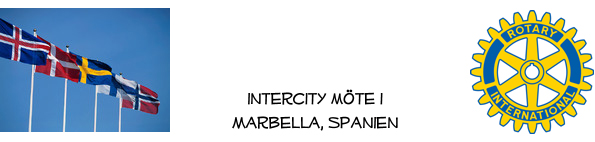 Inbjudan till möte 2022-10-07Hej på er allihopa, dags för säsongens första möte, Vi ses på Magna fredagen den 7 oktober klockan 13.00 och inleder med lite mingel! Programmet denna fredag blir ett spännande besök av journalisten, författaren och tillika chefredaktör Mats Björkman som kommer att berätta om sin bok, Fem veckor i Granada och kanske också något Spanienaktuellt. Det kommer att finnas möjlighet att förvärva signerade exemplar till ett bra pris.I dessa inflationstider kommer vi inledningsvis att kunna hålla samma pris som tidigare, 25 euro, däremot så har vår tidigare fina lokal nu blivit ett sushirum, men vi har fortsatt tillgång till teknik.Anmälan via nordiskarotarianermarbella@gmail.com eller ulf@hedendahl.nu, senast på onsdag 2022-10-05 vid lunchtid. 